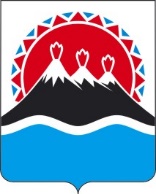 П О С Т А Н О В Л Е Н И ЕРЕГИОНАЛЬНОЙ СЛУЖБЫ ПО ТАРИФАМ И ЦЕНАМ  КАМЧАТСКОГО КРАЯ                   г. Петропавловск-КамчатскийВ соответствии с Федеральным законом от 26.03.2003 № 35-ФЗ «Об электроэнергетике»,  с Основами ценообразования в области регулируемых цен (тарифов) в электроэнергетике, утвержденными постановлением Правительства Российской Федерации от 29.12.2011 № 1178, Правилами технологического присоединения энергопринимающих устройств потребителей электрической энергии, объектов по производству электрической энергии, а также объектов электросетевого хозяйства, принадлежащих сетевым организациям и иным лицам, к электрическим сетям, утвержденными постановлением Правительства Российской Федерации от 27.12.2004 № 861, Методическими указаниями по определению размера платы за технологическое присоединение к электрическим сетям, утвержденными приказом ФАС России от 29.08.2017 № 1135/17, Методическими указаниями по определению выпадающих доходов, связанных с осуществлением технологического присоединения к электрическим сетям, утвержденными приказом ФСТ России от 11.09.2014 № 215-э/1, постановлением Правительства Камчатского края от 19.12.2008 № 424-П «Об утверждении Положения о Региональной службе по тарифам и ценам Камчатского края», протоколом Правления Региональной службы по тарифам и ценам Камчатского края от 25.12.2020 № ХХПОСТАНОВЛЯЮ:1. Внести в постановление Региональной службы по тарифам и ценам Камчатского края от 18.12.2020 № 369 «Об установлении платы за технологическое присоединение к электрическим сетям для энергоснабжающих организаций Камчатского края на 2021 год» в целях исправления технической ошибки следующие изменения:1) в приложении 2 цифру «9287» заменить на цифру «11585»;2) в приложении 3 цифру «9287» заменить на цифру «11585»;3) в приложении 3 цифру «4082» заменить на цифру «4656», цифру «6765» заменить на цифру «7340», цифру «3219» заменить на цифру «3564», цифру «4002» заменить на цифру «4347».2. Настоящее постановление вступает в силу со дня его официального опубликования.[Дата регистрации]№[Номер документа]О внесении изменений в постановление Региональной службы по тарифам и ценам Камчатского края от 18.12.2020 № 369 «Об установлении платы за технологическое присоединение к электрическим сетям для энергоснабжающих организаций Камчатского края на 2021 год»Руководитель[горизонтальный штамп подписи 1]И.В. Лагуткина